PREMIÉRA 201829. ročník fotografické soutěžePremiéra je fotografická soutěž, kterou každoročně vyhlašuje Impuls Hradec Králové, centrum podpory uměleckých aktivit ve spolupráci s Volným sdružením východočeských fotografů, z. s. Hradec Králové. Tento projekt se uskutečnil s finanční podporou Ministerstva kultury České republiky, Královéhradeckého kraje a statutárního města Hradec Králové. Dále Premiéru podpořili FOMA Bohemia spol. s r. o. Hradec Králové, FOMEI a. s. Hradec Králové. Soutěž byla určena pro všechny zájemce o fotografii a nebyla omezena věkově ani žánrově. Jedinou podmínkou bylo, aby soutěžící fotografie nebyly dosud nikde vystaveny ani publikovány.V letošním 29. ročníku fotografické soutěže PREMIÉRA 2018 bylo porotě předloženo 544 fotografií od 67 autorů, z čehož v kategorii A 527 fotografií od 60 autorů a v kategorii B 17 fotografií od 7 autorů.Porota pracovala ve složení:předseda:  doc. MgA. Miro Švolík, vedoucí Ateliéru fotografie na vysoké škole ART & DESIGN INSTITUT v Praze. členové:	doc. MgA. Josef Ptáček, profesionální fotograf Praha		MgA. Ivo Gil, profesionální fotograf, PrahaBýt členem poroty prestižní fotografické přehlídky je vždy velké dobrodružství, ale i zábava. Nejinak tomu bylo i letos při hodnocení fotografií 29. ročníku Premiéry 2018 v Hradci Králové. Sešlo se sice méně snímků než v jiných letech, ale zato kvalita byla v celku na mnohem vyšší úrovni.Porota hodnotila v několikakolovém výběru. V prvním kole byly vyřazeny jednotlivé fotografie a soubory, které neměly šanci bojovat o jakékoliv ocenění. Přesto zůstal ale velký počet kvalitních fotografií i souborů. Porota využívala ve velké míře možnosti soubory redukovat, či fotografie přeřazovat do jiné kategorie. Jinými slovy z jednotlivých fotografií vytvářela soubory, či ze souborů vybírala fotografie do kategorie jednotlivých snímků. Vše se dělo s ohledem na autory ve snaze jim pomoci, nikoli ublížit.Po několika výběrových kolech ale stále ještě zbýval velký počet fotografií, který bylo nutno redukovat s ohledem na kapacitu výstavních prostor. Nakonec na stole zůstalo to nejlepší z toho, co bylo do soutěže zasláno. Rozdělování cen se neobešlo bez často ostrých výměn názorů jednotlivých členů poroty – samozřejmě vše proběhlo v přátelském duchu.Velmi pozitivní byl i fakt, že soutěž obeslalo mnoho mladých a dosud nevystavujících autorů. Někteří z nich dokonce dosáhli i na mety nejvyšší. To je dobrý signál pro budoucnost.O technické kvalitě fotografií lze říci jen jedno jediné. Neustále stoupá. Kvalitní fotoaparáty jsou již poměrně dostupné a většina autorů je jim již vybavena. Diametrální rozdíl je ale mezi autory, kteří prošli nějakým školením či kurzem a těmi, co pracují individuálně. Důležité je alespoň být v nějakém společenství podobně smýšlejících lidí. Osvědčená cesta je členství v nějakém klubu či spolku, kde se o fotografii mluví a dochází i ke vzájemnému hodnocení. Touto cestou se již mnoho autorů vydalo a na výsledné kvalitě fotografií je to velmi patrné. Na závěr jedno přání. I přes částečné neúspěchy je třeba jít dál. Cesta to není jednoduchá, ale užitečná.Vám, vítězům, srdečně blahopřeji. Pokračujte svou vlastní cestou, vyhledávejte zpětné vazby a nezapomínejte na trvalém sebevzdělávání. Česká fotografie potřebuje osobnosti, jako jste právě vy.V Praze 6. 10. 2018							                                                   doc., MgA. Josef PtáčekSlavnostní vyhodnocení 29. ročníku fotografické soutěže Premiéra 2018 a předání cen vítězům proběhne v sobotu 24. listopadu 2018 od 10 hodin za přítomnosti všech členů poroty. Místo konání: Podnikatelské centrum s. r. o., Hradecká 1152/11, 500 03 Hradec Králové – kinosál.  Výstava v Galerie Na Hradě bude mimořádně v sobotu 24. listopadu 2018 otevřena od 8 do 10.00 hodin.Součástí slavnostního vyhodnocení bude rozborový seminář fotografií, které byly do soutěže zaslány, a beseda s předsedou poroty doc. MgA. Miro Švolíkem.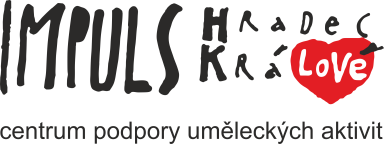 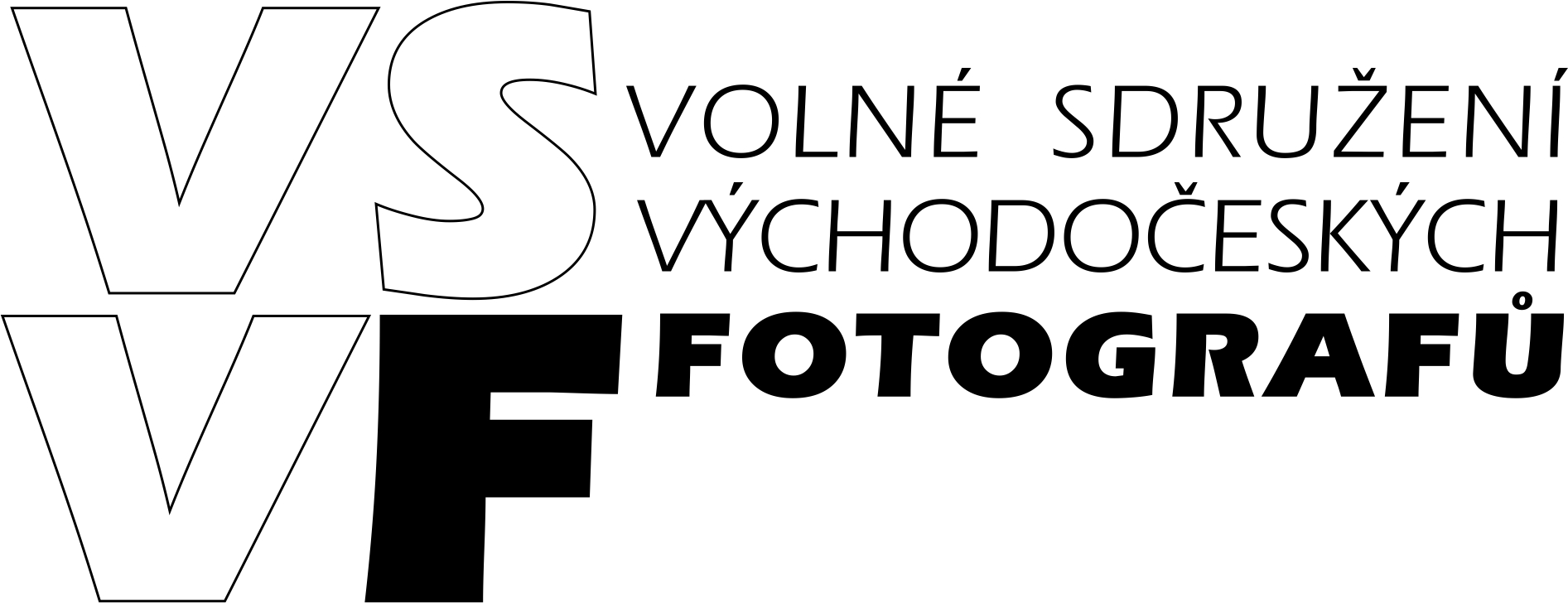 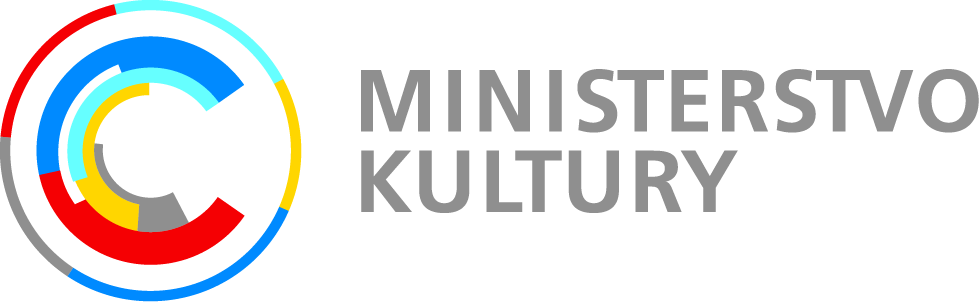 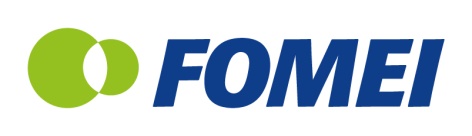 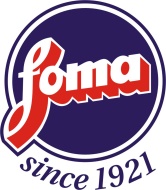 